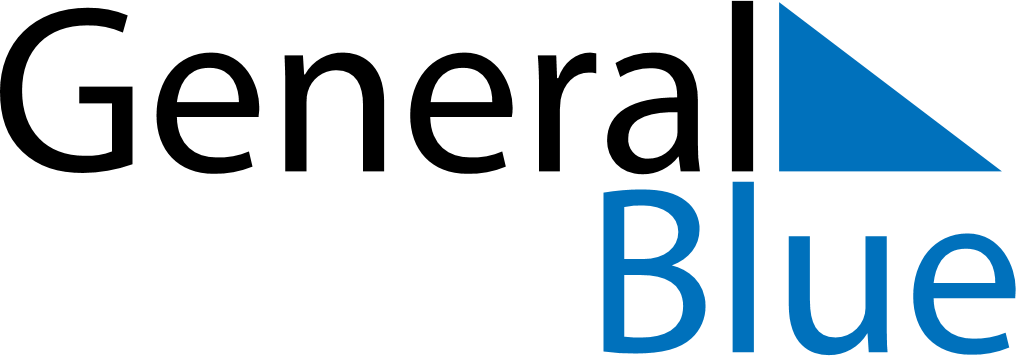 December 2019December 2019December 2019MayotteMayotteSUNMONTUEWEDTHUFRISAT12345678910111213141516171819202122232425262728Christmas Day293031